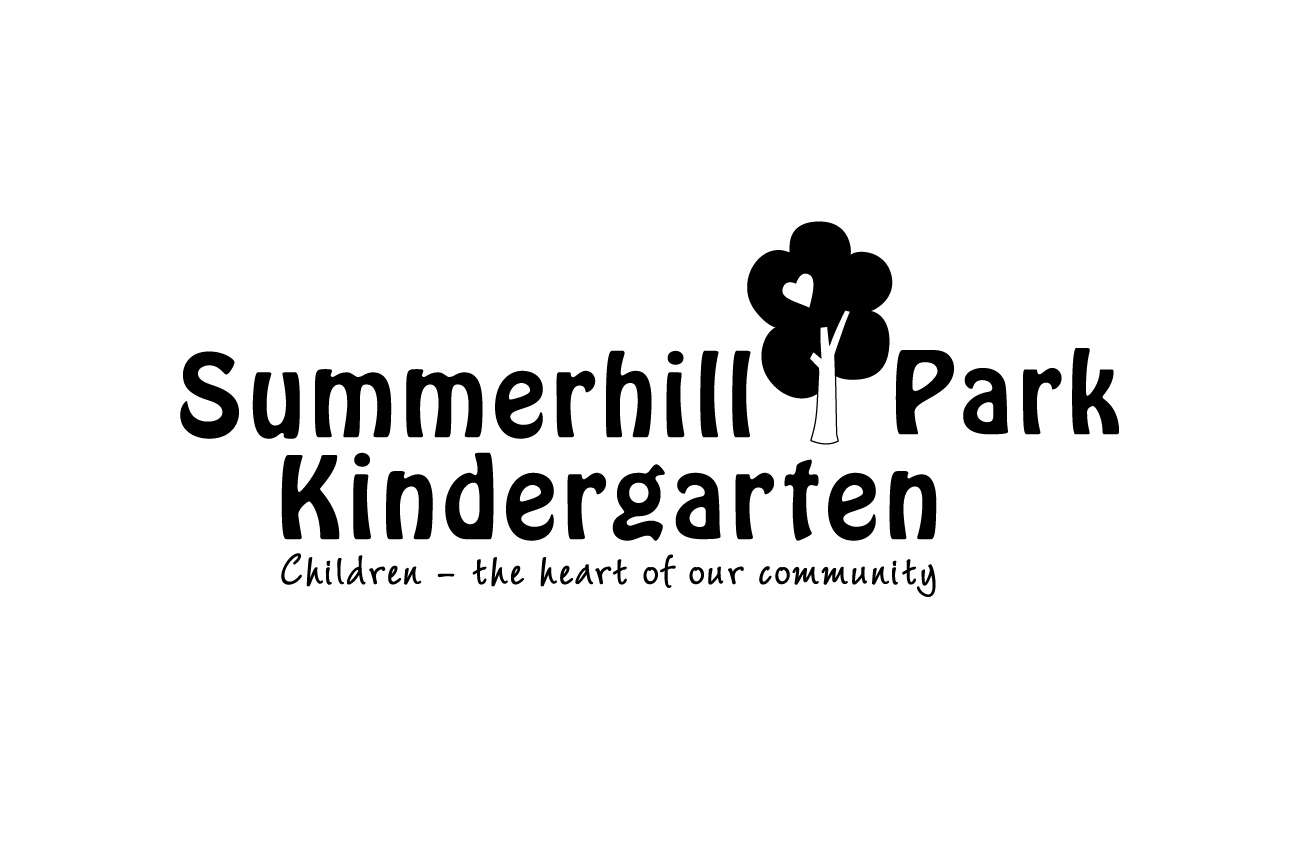 Fees PolicyMandatory – Quality Area 7Documentation Control RecordPurposeThis policy will provide clear guidelines for:the setting, payment and collection of feesensuring the viability of Summerhill Park Kindergarten, by setting appropriate fees and chargesthe equitable and non-discriminatory application of fees across the programs provided by Summerhill Park Kindergarten.Policy statementValuesSummerhill Park Kindergarten is committed to:providing responsible financial management of the service, including establishing fees that will result in a financially viable service, while keeping user fees at the lowest possible levelproviding a fair and manageable system for dealing with non-payment and/or inability to pay fees/outstanding debtsensuring there are no financial barriers for families wishing to access an early childhood program for their child/childrenmaintaining confidentiality in relation to the financial circumstances of parents/guardiansadvising users of the service about program funding, including government support and fees to be paid by parents/guardiansproviding equitable access for families eligible for the Kindergarten Fee Subsidy.ScopeThis policy applies to the Approved Provider, Person with Management and Control, Nominated Supervisor, Person in Day-to-Day Charge, educators and parents/guardians with an enrolled child, or who wish to enrol a child at Summerhill Park Kindergarten.Background and legislationBackgroundThe Department of Education and Training (DET) provides funding for each child who is enrolled and attending a funded kindergarten program in the year before school. Income from other sources, primarily fees, is required to meet all the additional costs incurred by the service in the delivery of the children’s program. In addition, the Kindergarten Fee Subsidy (refer to Definitions) enables eligible children to attend a funded kindergarten program free of charge in the year before school.DET also funds Early Start Kindergarten for three-year-old Aboriginal and Torres Strait Islander children, and children known to Child Protection, to access kindergarten programs as outlined in The Kindergarten Funding Guide (refer to Sources).  DET requires that funded services have a comprehensive written fees policy, and the content of this policy must be communicated to families. The policy must include a written statement about the fees to be charged, as required under Regulation 168(2)(n), and the payment process. All families must be informed of applicable term and annual fees at the time of enrolment. Services must also advise eligible families of the Kindergarten Fee Subsidy arrangements. The fees charged must comply with the Kindergarten Fee Subsidy – Fees Policy (refer to Definitions), and be responsive to the local community and the viability of the service. The Kindergarten Funding Guide (refer to Sources) outlines the criteria to be covered in the policy.Legislation and standardsRelevant legislation and standards include but are not limited to:Charter of Human Rights and Responsibilities 2006 (Vic)Child Wellbeing and Safety Act 2005 (Vic)Disability Discrimination Act 1992 (Cth)Education and Care Services National Law Act 2010Education and Care Services National Regulations 2011: Regulation 168(2)(n)Equal Opportunity Act 1995 (Vic)National Quality Standard, including Quality Area 7: Governance and Leadership DefinitionsThe terms defined in this section relate specifically to this policy. For commonly used terms e.g. Approved Provider, Nominated Supervisor, Regulatory Authority etc. refer to the General Definitions section of this manual.Approved care: Approved child care services, such as long day care, family day care, before-and-after school care, vacation care, some occasional care and some in-home care childcare services , which have Australian Government approval to pass on Child Care Benefit (refer to Definitions) as a reduction in child care fees: www.humanservices.gov.au (Note: There will be changes to child care assistance from 2 July 2018. More information about the New Child Care Package can be found at: www.education.gov.auChild Care Benefit (CCB): A Commonwealth Government payment to help families who use either approved services or registered childcare (refer to Definitions). All eligible families can receive some Child Care Benefit. Details are available at: www.humanservices.gov.au. (Note: There will be changes to child care assistance from 2 July 2018. More information about the New Child Care Package can be found at: www.education.gov.au)Early Start Kindergarten: A funding program that enables three-year-old Aboriginal and Torres Strait Islander children, and children known to Child Protection to attend a kindergarten program that is planned and delivered by an early childhood teacher for up to 15 hours per week. Details are available at:  www.education.vic.gov.auEnrolment application fee: A payment to cover administrative costs associated with the processing of a child’s enrolment application for a place in a program at the service.Excursion/service event charge: An additional charge required to meet the cost of special events or excursions that occur in response to emerging children’s program needs. Events that are planned ahead and are included as an expenditure item in the service’s budget do not incur this additional charge (refer to Excursions and Service Events Policy).Fees: A charge for a place within a program at the service.Health Care Card: A Commonwealth Government entitlement providing concessions for low-income earners and other eligible people. Details are available at: www.humanservices.gov.au Kindergarten fee deposit: A charge to secure a place that has been offered in a program at the service. This is deducted from term fees.Kindergarten Fee Subsidy (KFS): A state government subsidy paid in addition to per capita grants to subsidise the costs of parent fees and enable eligible children to attend a funded kindergarten for 15 hours free of charge (The Kindergarten Funding Guide (refer to Sources).Late collection charge: A charge that may be imposed by the Approved Provider when parents/guardians are late to collect their child/children from the program (refer to Attachment 1 – Fee information for families). Registered carer: Registered child care is provided by individuals who are registered as carers with the Department of Human Services. A registered carer may include grandparents, relatives, friends, neighbours or nannies. In some cases, it can also include care provided by individuals in private preschools, kindergartens and some outside school hour services, including before and after school care, vacation care and holiday programs: www.humanservices.gov.au (Note: There will be changes to child care assistance from 2 July 2018. More information about the New Child Care Package can be found at: www.education.gov.au)Voluntary parent/guardian contribution: A voluntary payment for items not directly related to the provision of the children’s program. Attendance at the service is not conditional on this payment.Sources and related policiesSourcesThe Kindergarten Funding Guide (Department of Education and Training www.education.vic.gov.au The constitution of Summerhill Park KindergartenService policiesComplaints and Grievances PolicyDelivery and Collection of Children PolicyEnrolment and Orientation PolicyExcursions and Service Events PolicyInclusion and Equity PolicyPrivacy and Confidentiality PolicyProceduresThe Approved Provider and Person with Management and Control are responsible for:reviewing the current budget to determine fee income requirementsdeveloping a fee policy that balances the parent’s/guardian’s capacity to pay, with providing a high-quality program and maintaining service viabilityimplementing and reviewing this policy in consultation with parents/guardians, the Nominated Supervisor and staff, and in line with the requirements of DET’s The Kindergarten Guide (refer to Sources)considering any issues regarding fees that may be a barrier to families enrolling at Summerhill Park Kindergarten and removing those barriers wherever possiblereviewing the effectiveness of the procedures for late payment and support offeredconsidering options for payment when affordability is an issue for familiesclearly communicating this policy and payment options to families in a culturally-sensitive way, and in the family’s first language where possibleensuring that the Fees Policy is readily accessible at the service (Regulation 171)providing all parents/guardians with fee information (refer to Attachment 1)providing all parents/guardians with a statement of fees and charges (refer to samples in Attachments 2 and 3) upon enrolment of their childproviding all parents/guardians with a fee payment agreement (refer to samples in Attachments)ensuring fees are collected and receiptedcollecting all relevant information and maintaining relevant documentation regarding those with entitlement to concessions, where applicablecomplying with the service’s Privacy and Confidentiality Policy regarding financial and other information received, including in relation to the payment/non-payment of feesnotifying parents/guardians a minimum of 14 days of any proposed changes to the fees charged or the way in which the fees are collected (Regulation 172(2)), and ideally providing one term’s notice.The Nominated Supervisor and Person in Day-to-Day Charge is responsible for:assisting the Approved Provider in developing this policy, and ensuring that this policy is based on the Kindergarten Funding Guide (refer to Definitions)implementing and reviewing this policy, in consultation with parents/guardians, the Approved Provider and staff, and in line with the requirements of DET’s The Kindergarten Funding Guide (refer to Sources)considering any issues regarding fees that may be a barrier to families enrolling at Summerhill Park Kindergarten and removing those barriers wherever possibleconsidering options for payment when affordability is an issue for familiescommunicating this policy, the availability of the Kindergarten Fee Subsidy and payment options to families in a culturally-sensitive way and in the family’s first language where possibleproviding all parents/guardians with fee information (refer to Attachment 1)providing all parents/guardians with a statement of fees and charges (refer to samples in Attachments 2 and 3) upon enrolment of their child, and ensuring that the Fees Policy is readily accessible at the serviceproviding all parents/guardians with a fee payment agreement (refer to samples in Attachments)collecting all relevant information and maintaining relevant documents regarding those with entitlement to concessions, where applicablecomplying with the service’s Privacy and Confidentiality Policy regarding financial and other information received, including in relation to the payment/non-payment of feesnotifying parents/guardians within 14 days of any proposed changes to the fees charged or the way in which the fees are collectedAll other staff are responsible for:informing the Approved Provider of any complaints or concerns that have been raised regarding fees at the servicereferring parents’/guardians’ questions in relation to this policy to the Approved Provider.Parents/guardians are responsible for:reading the Summerhill Park Kindergarten Fee information for families (refer to Attachment 1), the Fee Payment Agreement (refer to Attachments 4 and 5) and the Statement of Fees and Charges (refer to Attachments 2 and 3)signing and complying with the Fee Payment Agreement (refer to Attachments 4 and 5)notifying the Approved Provider if experiencing difficulties with the payment of feesproviding the required documentation to enable the service to claim the Kindergarten Fee Subsidy for eligible families (refer to Attachment 1 – Fee information for families).EvaluationIn order to assess whether the values and purposes of the policy have been achieved, the Approved Provider will:regularly seek feedback from everyone affected by the policy regarding its effectiveness, particularly in relation to affordability, flexibility of payment options and procedures for the collection of feesmonitor the implementation, compliance, complaints and incidents in relation to this policymonitor the number of families/children excluded from the service because of their inability to pay feeskeep the policy up to date with current legislation, research, policy and best practicerevise the policy and procedures as part of the service’s policy review cycle, or as requirednotify parents/guardians at least 14 days before making any changes to this policy or its procedures (Regulation 172(2)) unless a lesser period is necessary because of a risk.AttachmentsAttachment 1: Fee information for familiesAttachment 2: Statement of Fees and Charges – Fee schedule – Four-year-old (funded) kindergarten programAttachment 3: Statement of Fees and Charges – Fee schedule – Three-year-old kindergarten programAttachment 4: Fee Payment Agreement – Four-year-old (funded) kindergarten programAttachment 5: Fee Payment Agreement – Three-year-old kindergarten programAuthorisationThis policy was adopted by the Approved Provider of Summerhill Park Kindergarten on  20.Review date:    202Document HistoryAttachment 1Fee information for familiesSummerhill Park Kindergarten General informationThe Department of Education and Training (DET) provides funding for each child enrolled and attending kindergarten in the year before school as a contribution toward the costs of providing the program. Services meet the balance of costs through charging fees and fundraising activities.DET provides a Kindergarten Fee Subsidy (see below) that enables children from eligible families to attend a kindergarten program free of charge in the year before school.DET also provides funding to assist eligible three-year-old Aboriginal and Torres Strait Islander children, and children known to Child Protection, to access kindergarten programs.Summerhill Park Kindergarten provides a range of support options to parents/guardians experiencing difficulty with payment of fees (see below).How fees are setAs part of the budget development process, the Committee of Management sets fees each year for the programs of the service, taking into consideration:the financial viability of the servicethe level of government funding provided for the program, including the Kindergarten Fee Subsidythe availability of other income sources, such as grantsthe fees charged by similar services in the areathe capacity of parents/guardians to pay feesreasonable expenditure in meeting agreed program quality and standardsrequirements of The Kindergarten Funding Guide: (Department of Education and Training) available from the DET website: www.education.vic.gov.au Other chargesOther charges levied by Summerhill Park Kindergarten are included on the Statement of Fees and Charges. These include: Kindergarten fee deposit: This payment secures a child’s place at the service and is payable on acceptance of enrolment. The deposit is retained as part payment on term fees. Families eligible for the Kindergarten Fee Subsidy (see below) are not required to pay the deposit. Families experiencing hardship should discuss any difficulties with the service. Parents/guardians are required to pay a $100 fee deposit on offer of a place. This payment is retained and deducted from Term 2 fees.Excursion/service event charge: At times throughout the year an additional excursion(s) or event(s) may be arranged where it is considered relevant to the service’s program and the children’s interests. At this time any additional costs to families are taken into consideration before a decision is made (refer to Excursions and Service Events Policy). levy: The participation of parents/guardians is encouraged by the service and can help to keep costs more affordable. As not all families are able to assist at the service, a refundable levy system has been introduced to replace volunteering or fundraising activities. Payment will be refunded to parents/guardians on participation in specified activities which may include working bees, maintenance, and gardening etc. Eligible concession card holders will not be required to pay this levy. The levy is not intended to be a barrier to participation and families experiencing difficulties should discuss this with the service. A levy of $0 per family per year is included in Term 1 fees charged by Summerhill Park Kindergarten. This levy is refunded to parents/guardians in Term 4 where participation in approved activities has occurred. Non-refundable levy: This levy is retained by the service and is included in the total fees charged by the service.Late collection charge: The Committee of Management reserves the right to implement a late collection charge when parents/guardians are frequently late in collecting a child from the service. In these situations, the following procedures will apply:The qualified staff member will inform the parents/guardians that if late collection continues the Committee of Management will be notified and the family may be charged a late fee. If after the reminder, the parents/guardians are between 15 and 30 minutes late, a fee of $2 for every 5 minutes, or part thereof, from the conclusion of the session will be invoiced by the Committee of Management. Where the parent/guardian is over 30 minutes late in collecting their child, a fee of $5 for every 10 minutes, or part thereof, for the first 30 minutes from the conclusion of the session and then $7 for every 10 minutes they are late or part thereof after that. Statement of fees and chargesA statement of fees and charges for four-year-old or three-year-old kindergarten will be provided to families on enrolment.FundraisingNot all service costs are covered by DET per capita funding and the fees charged. Fundraising is undertaken to meet the balance and/or pay for additional items for the service. While participation in fundraising is voluntary, the support of every family is encouraged. Fundraising activities are also an opportunity for families and communities to come together. The Committee of Management will ensure that fundraising income is kept separate from Summerhill Park Kindergarten’s operating budget, and that families will be informed of the nature of expenditure of fundraising income. Notification of fee changes during the yearFees set for the year would only be reviewed in extraordinary circumstances; for example, if attendance rates fall below the budget ‘break even’ point. Parents/guardians will be given 28 days’ notice in advance of any required fee increase. Parents/guardians will be provided an option of requesting a payment plan.SubsidiesKindergarten Fee Subsidy (four-year-old programs only)The Kindergarten Fee Subsidy is provided by DET and enables eligible children to attend 15 hours of kindergarten free of charge. Eligibility conditions may change from time-to-time and must be checked in the most recent edition of the Kindergarten Funding Guide (refer to Sources).Families may be eligible for the Kindergarten Fee Subsidy in the year before school if their child:• is Aboriginal and/or Torres Strait Islander; or• holds, or has a parent/guardian who holds a Humanitarian or refugee Visa; or• is a multiple birth child (triplets or more); orholds, or has a parent who holds a Commonwealth Health Care Card Pensioner Concession Card or Veterans’ Affairs CardExclusions and exceptions: Not available for long day care services in receipt of Commonwealth Child Care Benefit. Where a child is identified by a parent, carer or legal guardian as an Aboriginal and/or Torres Strait Islander, no verification is requiredall other instances, supporting documentation should be sighted by the service on acceptance of a place or on commencement in the program, however where there are delays, such as in obtaining health care cards for children in out-of-home care, the delay should not provide a barrier to the child accessing the Kindergarten Fee Subsidy. Families are eligible for the Kindergarten Fee Subsidy for the full term in which their concession is valid. Contact the service for further information.Early Start Kindergarten fee subsidyThree-year-old Aboriginal and Torres Strait Islander children and children known to Child Protection are eligible to attend a funded early childhood program that is planned and delivered by a qualified early childhood teacher free of charge. The service receives funding for children who meet the eligibility criteria. Contact the service for further information.Child Care Benefit (CCB) Child Care Benefit (CCB) is an Australian Government payment that can assist eligible families with the costs of childcare at an approved or registered care provider. Summerhill Park Kindergarten is a registered care provider with the Family Assistance Office (FAO).Approved care is childcare that meets certain standards and requirements, and is approved by the Australian Government. Approved care providers must hold a licence to operate, have qualified and trained staff, be open certain hours and meet health, safety and other quality standards. Most long day care, family day care, before-and-after school care, vacation care, some occasional care and some in-home care childcare services are approved providers.Registered care is childcare provided for work-related purposes, including training and studying, maternity leave, sick leave or voluntary work, and the work-related purpose must have occurred at some time during the week in which the registered care was used. Registered care is provided by individuals registered with the Department of Human Services and may include care given by kindergarten staff.The amount payable is set by the Australian Government. Payment of feesThe Committee of Management will regularly review payment options and procedures, to ensure that they are inclusive and sensitive to families’ cultural and financial situations.Fees will be invoiced to parents/guardians directly and must be paid by the date indicated on the invoice. Each invoice will be accompanied by payment instructions. The first term’s fees must be received in full prior to the child commencing at the service. For children enrolled after the commencement of a term, a pro rata invoice will be issued and must be paid in full within 14 days of the child’s commencement at the service. Receipts will be provided for all fee payments.The annual fee will be invoiced as follows:On acceptance of a place, the kindergarten fee deposit invoice will be issuedTerms 1, 2, 3 and 4 are outlined below.The kindergarten fee deposit invoice will be sent by mail with the letter of offer.The fee deposit will be deducted from the second term fees. Invoice for Term 1 will be sent by email in late Term 4 of the previous year. Term 2, 3 & 4 invoices are issued at the end of the preceding term. Invoices are to be paid in full by the due date.Families commencing at Summerhill Park Kindergarten at other times will be invoiced with payment terms of two weeks from the commencement date.All families, including those eligible for the kindergarten fee subsidy, will receive an invoice detailing the charges for the period invoiced and the amount owing (if any).If requested, invoices will be sent by mail to parents/guardians.All fees will be collected by the Treasurer. The Treasurer will provide account statements to all families detailing payments received.Method of paymentDetails of payment will be specified on the invoice: payment can be made by cheque or electronic funds transfer. Payments or direct deposit records can be given directly to the Treasurer or placed in the collection box at the kindergarten entrance. Issue of StatementsStatements will be as a means of receipt or where accounts remain outstanding. Unpaid feesParents/guardians experiencing difficulty in paying fees are requested to contact the Treasurer to arrange a suitable alternative payment plan. The Privacy and Confidentiality Policy of the service will be complied with at all times in relation to a family’s financial/personal circumstances.If fees are not paid by the due date, the following steps will be taken.An initial reminder letter will be sent to parents/guardians with a specified payment date, and will include information on a range of support options available for the family.Where payment is still not received, families will be invited to attend a meeting to discuss the range of support options available and establish a payment plan.Failure to attend the meeting and continued non-payment may result in a second and final letter notifying parents/guardians that the child’s place at the service may be withdrawn unless payment is made or a payment plan is entered into within a specified period of time. This letter will also include information on a range of support options available for the family.The Committee of Management will continue to offer support and will reserve the right to employ the services of a debt collector.If a decision is made to withdraw the child’s place at the service, the parents/guardians will be provided with 14 days’ notice in writing.The Treasurer, any Committee of Management members and any staff involved will ensure the Privacy policy of Summerhill Park Kindergarten is complied with. Staff may be consulted on a child’s attendance rates and any other information required for the Treasurer to fulfil their role.Debt recoveryThe Committee of Management reserves the right to take action to recover debts owing to the centre. This can include the engagement of debt collectors. Using a debt collector will be considered as a last resort after attempts to implement other payment procedures have been offered.Where a family owes a substantial amount of money to the kindergarten, the committee reserves the right to not allow further placements in programs until all outstanding monies are paid, or a payment plan is agreed and adhered to by both parties.Refund of feesIf a family becomes eligible for the Kindergarten Fee Subsidy during a term, a full refund of the applicable term fees (and fee deposit, where appropriate) will be provided. Fees may still apply for programs offering more than the required minimum hours per week.In any other case, fees are non-refundable (exceptional circumstances may apply – these are at the discretion of the Committee of Management.There will be no refund of fees in the following circumstances:a child’s short-term illnesspublic holidaysfamily holiday during operational timesclosure of the service for one or more days when a qualified educator is absent and a qualified reliever is not availableclosure of the service for staff training daysclosure of the service due to extreme and unavoidable circumstances.In addition, there will be no refund where a family chooses not to send their child to the program for the maximum number of hours for which they are enrolled.Children turning three during the year of enrolmentFull payment from the first day of Term 1 is required if a place is to be reserved for a child in the three-year-old kindergarten program. Children can only commence the program when they have turned three.Support servicesFamilies experiencing financial hardship often require access to family support services. Information on these services may be available from the kindergarten service provider or alternatively families may contact the local council.Attachment 2	 <PLACE ON SPK LETTERHEAD>Statement of Fees and ChargesSummerhill Park KindergartenFee schedule 20 Four-year-old (funded) kindergarten – Blue GroupHours: 15 hours per week*Payable once per family per term**Payable once per family per year, to be refunded in Term 4 upon participation in approved activity (eg, working bee)<PLACE ON SPK LETTERHEAD>Summerhill Park KindergartenFee schedule 20 Four-year-old (funded) kindergarten – Yellow GroupHours: 15 hours per week*Payable once per family per term	**Payable once per family per year, to be refunded in Term 4 upon participation in approved activity (e.g., working bee)Attachment 3	<PLACE ON SPK LETTERHEAD>Statement of Fees and ChargesSummerhill Park KindergartenFee schedule 20Three-year-old kindergarten – Red Group Hours: 5 hours per week*Payable once per family per term	**Payable once per family per year, to be refunded in Term 4 upon participation in approved activity (e.g., working bee)Attachment 4Fee Payment AgreementFour-year-old (funded) kindergarten programPlease complete this form and return to Summerhill Park Kindergarten by Fee payment contractChild’s full name: 	Parent’s/guardian’s full name:	I/we acknowledge that the four-year-old kindergarten program is partly funded by the state government, with the balance of funds coming from fees paid by parents/guardians.I/we understand that I/we am/are entitled to obtain the Kindergarten Fee Subsidy if I/we meet one of the criteria. If my/our eligibility lapses, then I/we understand that full payment of fees is required from the beginning of the following term.I/we agree to pay fees by the due date on the invoice.I/we understand that term fees are non-refundable.I/we acknowledge that if fees are not paid by the due date, the Committee of Management will implement the late payment of fees procedures, as outlined in the Fees Policy, which could result in the withdrawal of my/our child’s place at the service and no further enrolments until the outstanding fees are paid.I/we agree that if my/our financial circumstances change and I/we am/are unable to pay as agreed, I/we will immediately notify the Treasurer to discuss alternative payment options.I/we acknowledge that I/we have received and read the service’s Fee information for families, which outlines the procedure for payment of fees.Kindergarten Fee SubsidyPlease advise if the child is Aboriginal or Torres Strait Islander    Please tick:                Yes              NoPlease indicate below which concession you are eligible for – the criteria is outlined on Attachment 1 Section 7.Concession: ____________________________________________________________________Except in the case of an Aboriginal or Torres Strait Islander child, supporting documentation will need to be sighted on commencement at Summerhill Park Kindergarten by the Treasurer.Note: the eligibility of concessions may vary from time-to-time. Up-to-date information can be found in The Kindergarten Funding Guide (Department of Education and Training) : www.education.vic.gov.au Signature (parent/guardian)	Date	Note: Invoices, receipts and collection of fees will be in accordance with the Summerhill Park Kindergarten Fees Policy.Attachment 5	Fee Payment AgreementThree-year-old kindergarten programPlease complete this form and return to Summerhill Park Kindergarten by .Fee payment contractChild’s full name:	Parent’s/guardian’s full name:	I/we acknowledge that the three-year-old kindergarten is not funded by the state government and that the program cannot operate without receiving fees (the only exception is where a child is eligible for the Early Start Kindergarten fee subsidy – see below).I/we agree to pay fees by the due date on the invoice.I/we acknowledge that if fees are not paid by the due date, the Committee of Management will implement the late payment of fees procedures, as outlined in the Fees Policy which could result in the withdrawal of my/our child’s place at the service and no further enrolments being accepted until the outstanding fees are paid.I/we understand that term fees are non-refundable.I/we agree that if my/our financial circumstances change and I/we am/are unable to pay as agreed, I/we will immediately notify the Treasurer to discuss alternative payment options.I/we acknowledge that I/we have received and read the service’s Fee information for families, which outlines the procedures for payment of fees.Signature (parent/guardian)	Date	Note: invoices, receipts and collection of fees will be in accordance with the Summerhill Park Kindergarten Fees Policy.Early Start KindergartenThree-year-old Aboriginal and Torres Strait Islander children and children known to Child Protection are eligible to attend a funded early childhood program that is planned and delivered by a qualified early childhood teacher free of charge. The service receives funding for children who meet the eligibility criteria. Contact the service for further information.Please advise if the child is Aboriginal or Torres Strait Islander    Please tick:                Yes              NoPlease advise if the child is known to child protection                   Please tick:                Yes              NoDocument TitleSPK Fees Policy, Ju 20, , v4.docxNQF RequirementMandatory – Quality Area 7Document OwnerVice PresidentApproved by Committee of ManagementScheduled for Review202 (annual)VersionDateByReason for change0.12014ELAAInitial Draft – ELAA template 20140.1September 2015 2015 Assistant Treasurer, (M Porto)Review against current SPK policy and ELAA templateEndorsement by CoM1.0September 20152015 Vice President (H Whittle)Review and addition of documentation control and history tables Revision of 2015 general amendmentsChange all DEECD references to DETFirst Final Version1.129 September 20152015 Vice President (H Whittle)7.3. SPK is a Registered Provider but not an Approved Provider for CCB purposes. Reference to SPK as Approved Provider for CCB removed. Amendment to Attachment 1 Fees Information for Families2.016 August 20162016 VPAmendments to reflect new constitution and new fee schedule3.0July 20182018 VPAmendments to pick up new ELAA template3.127 April 2019Mira Haldun (Consultant)Updated to ELAA policy template v4Minor formatting changes417 June 20192019 President(I. Griffith)Review and endorsement by CoMFees ($)Capital Improvement Contribution*Refundable Levy**Total ($)Kindergarten
fee deposit$100$100Term 1$Nil$10$Term 2$
(refund of fee 
deposit applies)Nil$Term 3$Nil$Term 4$Nil$Total60Nil$100$Fees ($)Capital Improvement Contribution*Refundable Levy**Total ($)Kindergarten
fee deposit$100$100Term 1$65Nil$10$7Term 2$5 
(refund of fee 
deposit applies)Nil$5Term 3$65Nil$65Term 4$65Nil$65Total$2,00Nil$100$2,0Fees ($)Capital Improvement Contribution*Refundable Levy**Total ($)Kindergarten
fee deposit$100$100Term 1$460Nil$10$0Term 2$360 (Refund of fee deposit applies)Nil$360Term 3$460Nil$460Term 4$460Nil$460Total$1,840Nil$10$1,90